АВТОБУСНЫЕ ЭКСКУРСИИ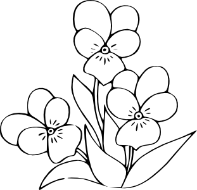 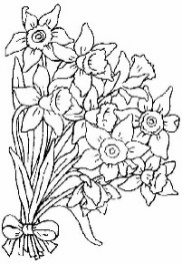 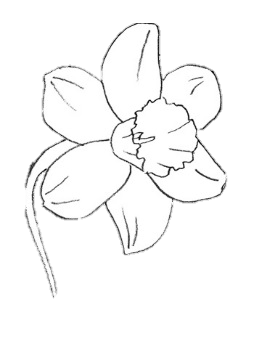 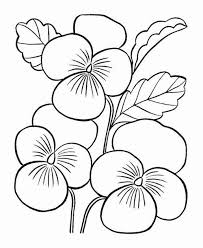 27 апреля – 30 апреля 2018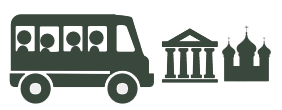 Продолжительность автобусных экскурсий по городу: 3 часа
Бронирование: +7 905 290 86 86; info@visitnovgorod.ruДатаВремяОписаниеСтоимость27 апреля(Пт)12:00– обзорная экскурсия по городу с посещением выставки «Возрождённые из руин» в ц. Георгия на Торгу XIV–XVIII вв.  и Николо-Вяжúщского монастыряПолный – 610 руб., льготный – 390 руб., дошкольники – 250 руб.28 апреля(Сб)11:00– обзорная экскурсия по городу с посещением Музея народного деревянного зодчества «Витославлицы» и Юрьева монастыряПолный – 610 руб., льготный – 390 руб., дошкольники – 250 руб.28 апреля(Сб)15:00– обзорная экскурсия по городу с посещением ц. Спаса Преображения на Ильине улице XIV в. и Ху́тынского монастыряПолный – 610 руб., льготный – 390 руб., дошкольники – 250 руб.29 апреля(Вс)11:00– автобусная экскурсия «Сказания и тайны Новгородской земли» с посещением Перынского скита, Свято-Юрьева и Десятинного монастырейПродолжительность: 2,5 чВзрослые – 520 руб.; пенсионеры – 380 руб., учащиеся – 360 руб.; дети до 7 лет – 170 р.29 апреля(Вс)11:00– обзорная экскурсия по городу с посещением Никольского собора XII в. и Николо-Вяжúщского монастыряПолный – 610 руб., льготный – 390 руб., дошкольники – 250 руб.29 апреля(Вс)14:00– «Летопись исчезнувших времен» – автобусная экскурсия по живописным местам и легендарным улицам города с дегустацией новгородских напитковВзрослые – 570 руб.; пенсионеры – 390 руб., учащиеся – 370 руб.; дети до 7 лет – 170 р.29 апреля(Вс)15:00– обзорная экскурсия по городу с посещением ц. Рождества Богородицы XIII в. Перынского скита и Юрьева монастыряПолный – 610 руб., льготный – 390 руб., дошкольники – 250 руб.30 апреля(Пн)11:00– автобусная экскурсия «Сказания и тайны Новгородской земли» с посещением Перынского скита, Свято-Юрьева и Десятинного монастырейПродолжительность: 2,5 чВзрослые – 520 руб.; пенсионеры – 380 руб., учащиеся – 360 руб.; дети до 7 лет – 170 р.30 апреля(Пн)11:00– обзорная экскурсия по городу с посещением собора Рождества Богородицы Антониева монастыря XII в. и Ху́тынского монастыряПолный – 610 руб., льготный – 390 руб., дошкольники – 250 руб.30 апреля(Пн)14:00– «Летопись исчезнувших времен» – автобусная экскурсия по живописным местам и легендарным улицам города с дегустацией новгородских напитковВзрослые – 570 руб.; пенсионеры – 390 руб., учащиеся – 370 руб.; дети до 7 лет – 170 р.30 апреля(Пн)15:00– «Православные святыни новгородской земли». Экскурсия с посещением Юрьева, Николо-Вяжúщского и Ху́тынского монастырейПолный – 610 руб., льготный – 390 руб., дошкольники – 250 руб.